2016年4月浙江省普通高校招生选考科目考试思想政治试题本试题卷分选择题和非选择题两部分，（共6页，）满分100分，考试时间90分钟。其中加试题部分为30分，用【加试题】标出。选择题部分一、判断题（本大题共10分，每小题1分。判断下列说法是否正确，正确的请将答题纸相应题号后的T涂黑，错误的请将答题纸相应题号后的F涂黑）1.同样数量的美元可以兑换更多的人民币，说明美元对人民币的汇率跌落。2.非公有制经济在支撑经济增长、促进创新、扩大就业等方面具有重要作用。3.一般说来，人们预期未来有失业风险就会节制当前消费。4.今年下半年新一轮县、乡人大代表选举中，县一级实行差额选举，乡一级实行直接选举。5.在国际关系中，主权国家维护国家利益就是维护人民群众的利益。6.“苟利国家生死以，岂因祸福避趋之”，这一名句蕴含着中华民族精神的核心。7.落后文化通常以传统习俗的形式表现出来，因此，对传统习俗要敬而远之。8.你有你的世界观，我有我的世界观，我们都是哲学家。9.公说公有理，婆说婆有理，到底对不对，就看大家的。10.生产力和生产关系的矛盾是社会主义社会的基本矛盾。二、选择题（本大题共23小题，每小题辞分，共46分。每小题列出的四个备选项中只有一个是符合题目要求的，不选、多选、错选均不得分）11.某地政府免费对贫困户张某失业的3人提供食用菌种植技能培训，随后，当地慈善工作站又提供产业救助金帮助其建立起食用菌大棚，张某家因此获得了可观收益。这种“精神扶贫+慈善救助”模式：①提高了劳动者生产能力 ②保障了劳动者享有社会保险的权利③表明了就业是民生之本 ④体现了劳动者树立竞争就业的观念A.①② B.①③ C.②④ D.③④12.下表为近三年浙江省城镇居民收入增长状况，出现这些变化的原因可能是：注：财产性收入是指运作家庭拥有的动产（如银行存款、有价证券）和不动产（如车辆、收藏品等）所获得的收入。①居民收入增速下降 ②劳动报酬在再分配中比重提高③经济增长速度放缓 ④居民投资渠道增加A.①② B.①④ C.②③ D.③④13.国务院决定，自2016年5月1日起，全面推开营业税改增值税试点，并提出“营改增”要确保所有行业税负只减不增，以推动产业转型、结构优化。这一改革：①有利于增加财政收入，实现国家职能 ②通过运用财政政策，调节宏观经济③有利于避免重复征税，降低生产成本 ④通过调节收入分配，实现社会公平A.①③ B.②③ C.②④ D.①④14.长江是中华民族的生命河。推动长江经济带发展，必须坚持生态优先、绿色发展。这就要求长江经济带发展应该：①把可持续发展战略落到实处 ②把沿江大开发作为工作重点③把经济增长放在优先位置 ④把生态文明建设放在突出地位A.①③ B.①④ C.②③ D.②④15.近日，我国美的集团与世界著名企业日本东芝株式会社达成协议，美的集团将通过收购获得东芝冰箱、洗衣机等白色家电业务的控股权。美的集团这一举措的积极意义在于：①规避了国际经济风险 ②提高了资源配置效率③获得了更加广阔的发展空间 ④增强了利用外资综合优势A.①③ B.①④ C.②③ D.②④16.基层公务员张某，在深入调查、听取群众意见的基础上，给有关部门发了邮件，就加强生态社区建设提出了有分量的建议。这一做法表明张某：A.坚持从群众中来到群众中去的基本原则 B.通过社情民意反映制度积极行使决策权C.具有积极参与民主决策的素质和热情 D.根据基层民主自治的要求推动社区建设17.近年来，在全国“两会”期间特设“部长通道”，面对媒体记者，各部委负责人从“被拉被堵”到主动向前，从只言片语到坦诚相待。这一变化从一个侧面反映了：A.社会舆论监督的高效 B.公民政治参与热情的高涨C.政府履职水平的提高 D.人大依法行政水平的提升18.李克强总理强调，政务公开要让群众像扫二维码一样，轻轻松松，一览无余。这样做的根本目的是：A.保障群众的知情权 B.提高决策的民主性和科学性C.维护公民的监督权 D.维护和实现人民的根本利益19.2015年底，中央农村工作会议提出一系列新思路、新方法、新要求，强调用发展新理念破解“三农”新难题，确保亿万农民共享发展成果。这表明中国共产党：①依法执政，总揽全局 ②以人为本，执政为民③求真务实，与时俱进 ④简政放权，转变职能A.①③ B.①④ C.②③ D.②④20.在认真审议了市人民法院的工作报告后，出席S市人民代表大会的474位代表中只有218位代表投了赞成票，该法院的工作报告未能通过。在这个过程中：①人大代表行使了质询权 ②人大代表行使了表决权③人民代表大会行使了监督权 ④人民代表大会行使了立法权A.①② B.①④ C.②③ D.③④21.习近平主席在阿盟总部发表演讲时强调，中国发展与中东的关系，“不找代理人、不搞势力范围、不谋求填补‘真空’。”“三不政策”再一次昭示，中国在对外交往中：①坚持独立自主基本立场 ②贯彻和平共处五项原则③遵守联合国宗旨和原则 ④践行睦邻富邻外交政策A.①②③ B.①②④ C.①③④ D.②③④22.一尊青铜，数行铭文，引发无限遐思：声势浩大的宗庙祭祀，尘土飞扬的战乱杀伐，觥筹交错的节庆盛宴……斑斑铜绿下，一串字符就是一段尘封的历史。这体现了：①精神产品离不开物质载体 ②人类创造文化同时也享受文化③文明只有靠文字才能传承 ④精神力量可以转化为物质力量A.①② B.①④ C.②③ D.③④23.“最心酸作文”中表达的“爸爸只爱手机”令人深思，一些人享受了网络文化，却疏远了亲人，降低了人际交往的温度。这表明：A.人们应该积极参加各种形式的文化活动 B.文化影响着人们的交往行为和交往方式C.文化对人的全面发展起着促进作用 D.文化无时无刻不在决定着人们的实践活动24.某市在发展乡贤文化的过程中，汲取传统乡贤文化的精华，抛弃其落后因素，并赋予其当代文明因子，创造出充满乡土情怀和时代气息的新乡贤文化。这表明，文化创新：①应把握好继承与发展的关系 ②不能一味摒弃传统文化③应为传统文化注入时代精神 ④不能一味推崇外来文化A.①②③ B.①②④ C.①③④ D.②③④25.近期，讲述中国故事的电视剧《琅琊榜》不仅在美国、韩国、新加坡等国电视台热播，而且登陆亚洲、非洲、北美等地的电视剧网站，受到亿万外国观众的热捧。由此可见：①文化既是民族的又是世界的 ②尊重文化多样性要认同其他民族文化③商业贸易是文化传播的重要手段 ④大众传媒具有文化传递、共享的强大功能A.①② B.①④ C.②③ D.③④26.“碧玉妆成一树高，万条垂下绿丝绦。”唐诗的艺术成就令人叹为观止，不仅数量多、质量高，而且诗体大备、流派纷呈。唐诗曾让众多帝国的诗人黯然失色，也对其他民族和国家的文化发展产生了很大影响。这从一个侧面反映了中华文化：A.独树一帜，独领风骚 B.源远流长，历经沧桑C.求同存异，兼收并蓄 D.薪火相传，越燃越旺27．退休教师韦思浩，本可以享受悠闲优雅的晚年生活，却为了捐资助学而甘当“拾荒老人”，以极致的方式诠释了慈善的真义，也感动了无数人。韦老师的义举感召我们：①做传统美德的实践者 ②做先进文化的建设者③做家庭美德的传播者 ④做职业道德的弘扬者A.①② B.①③ C.③④ D.②④28.世界上永远存在未知之物，但是不存在永远不可知之物。这种观点属于：A.彻底的不可知论 B.不可知论 C.不彻底的可知论 D.可知论29.用干细胞修复受损和衰老的组织，造福人类健康，这是医生的梦想。实现这一梦想，必须让干细胞按照人的指令实现分化。最近，科学家们终于通过控制干细胞内部的Nanog蛋白，精确操纵了胚胎干细胞的分化。这表明：①事物发展的规律是客观的普遍的 ②在客观面规律面前，人不是无能为力的③人可以在实践基础上认识和把握规律 ④人可以利用规律改造客观世界，造福人类A.①②③ B.①②④ C.①③④ D.②③④30.马克思说：“最蹩脚的建筑师从一开始就比最灵巧的蜜蜂高明的地方，是他在用蜂蜡建筑蜂房之前已经在自己头脑中把它建成了。”这表明，人的实践活动具有：①能动性 ②客观物质性 ③目的性 ④社会历史性A.①② B.①③ C.②④ D.③④31.新年前夕，习近平主席发表2016年新年贺词。在列举了2015年我国取得的主要成就后，他指出：“这说明，只要坚持，梦想总是可以实现的。”这一论断蕴含的哲学道理是：①事物发展的道路是曲折的，前途是光明的 ②量变达到一定程度必然引起质变③自然界和人类社会是不断发展的 ④人的认识是不断发展的A.①② B.①③ C.②④ D.③④32.从明星涉毒到路边猜瓜子诈骗，因“朝阳群众”举报而被警方处理的案件不胜枚举。近日，一只名为“武林好大妈”的队伍在杭州武林街道成立，数千位好大妈分布在各个社区，成为杭州版的“朝阳群众”。这佐证了：①人人都是历史的推动者②人民群众是历史的创造者③人民群众的动机、目的决定了历史发展④坚持群众路线是中国特色社会主义事业成功的重要保证A.①③ B.①④ C.②③ D.②④33.漫画《幸福》（原作者：毕传国）启示我们：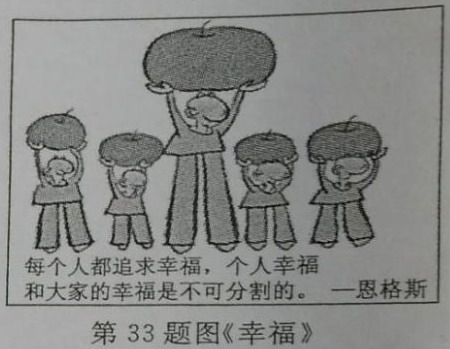 A.为了个人幸福，可以牺牲大家的幸福 B.为了大家的幸福，就得牺牲个人幸福C.要在奉献社会的过程中实现个人幸福 D.要在追求个人幸福前提下兼顾大家的幸福三、选择题Ⅱ（本大题共5小题，每小题词分，共15分。每小题列出的四个备选项中只有一个是符合题目要求的，不选、多选、错选均不给分）34.【加试题】某国政治生活中存在着多个政党，其代议机关由选民直接选举产生，国家元首是“虚位元首”。据此判断，该国：A.是多党制国家 B.是君主立宪制国家C.可能是议会制国家 D.可能是总统制国家35.【加试题】在美国，当总统与国会中的多数党为同一政党时，总统提出的法案、政策往往能在国会获得顺利通过，反之，则阻力重重。这说明：A.美国总统和国会存在不可调和的矛盾 B.美国各政党根本利益一致而具体利益不同C.美国三权分立制度的内容和形式相互脱节D.美国两大政党在具体利益上存在明显差别36.【加试题】杨某结婚前，其父赠予他一套住房。结婚后不久，杨某与张某签订合同，将该房卖给张某，但尚未办理房屋变更登记手续。就在此时，其妻知道了此事，当即表示反对。在这种情况下，该套住房所有权归：A.杨某所有 B.杨某与其妻共有 C.张某所有 D.杨某之父所有37.【加试题】在原油价格走低期间，A公司与B公司签订合同，约定由A公司将50吨原油送往B公司。A公司发货后，油罐车在途中突遇山体滑坡引发爆炸，导致无法按约定交货，A公司立即通知B公司，但此时油价已经上升，B公司欲追究A公司的责任。对此，下列说法正确的是：①A公司履约过程中违反诚实信用原则 ②A公司违约行为符合法定的免责情形③应当免除A公司合同履行义务 ④不追究A公司合同违约的责任A.①③ B.①④ C.②③ D.②④38.【加试题】2015年夏以来，某造纸厂未正常启用污水处理系统，产生的污水排入李某承包的鱼塘，致使大量鱼虾死亡，给李某造成重大经济损失。在调解无果的情况下，李某可以：①直接将造纸厂诉至法院请求判决停止侵害并赔偿损失②独自选择仲裁机构请求裁决造纸厂排除妨碍并赔偿损失③委托代理人将造纸厂诉至法院请求判决停止侵害并赔偿损失④委托辩护人将造纸厂诉至法院请求判决排除妨碍并赔偿损失A.①② B.①③ C.②④ D.③④非选择题部分四、综合题（本大题共4小题，共29分）39.近年来，我国苹果产业的供需发生了一些变化：从需求方面看，消费者对苹果质量安全的关切与日俱增；从供给方面看，“大路货”苹果产量大增，而高品质苹果却非常稀缺。这常常让苹果生产经营者陷入“价低卖难”的困境，并对苹果产业发展提出新的要求。（1）根据材料，运用“影响价格的因素”的知识，指出“大路货”苹果“价低”原因。（2分）（2）结合材料，运用“加快转变经济发展方式”的知识，说明苹果生产经营者如何缓解苹果“卖难”的困境。（6分）40．从2015年开始的3年内，浙江省将重点培育100个特色小镇。每个小镇都具有产业功能、文化功能、旅游功能和社区功能，其中主要的是产业功能，包括产业集聚、产业创新和产业升级；都要建设成为有山有水有人文、让人愿意留下来创业和生活的高颜值景区。每个小镇又都要有自己的特色产业，比如，有的小镇主打信息产业，有的小镇主打金融产业，等等；无论硬件建设，还是软件建设，都要做到“一镇一风格”。特色小镇建设如何体现矛盾普遍性和特殊性的辩证关系？（6分）41．【加试题】欧盟是当今世界一体化程度最高的区域组织，对国际事务具有重要影响力。当前，欧盟的国内生产总值与美国不相上下，对外贸易位居世界第一；欧盟内部有比较完善的协作机制，在国际事务中用“同一种声音”说话。欧盟中的英、法是联合国常任理事国，2016年3月两国举行第34届首脑会议，卡梅伦首相与奥朗德总统就解决难民、反恐等一系列问题进行了讨论，并达成一些共识。运用《国家与国际组织常识》的知识，结合材料，回答下列问题：（1）根据英、法政体，比较英国首相与法国总统在各自国家中的政治地位。（3分）（2）从“欧盟在世界多极化中的地位和作用”角度，简述欧盟在国际事务中具有重要影响力的原因。（6分）42．【加试题】2010年，金某申请的“非诚勿来”商标被国家商标局核准注册，核定服务项目为“交友服务、婚姻介绍所”等，随即他以“非诚勿来”为名开设婚姻介绍所。同年，S电视台婚恋交友节目《非诚勿来》开播并收取大量广告费，影响了金某商标正常使用，金某将其告上法庭。在诉讼过程中，S电视台进行了抗辩并向法院提交版权登记证书、《非诚勿来》视频内容等。近日终审法院判决该电视台构成侵权。运用《生活中的法律常识》的知识，结合本案，回答下列问题：（1）简要分析法院判决S电视台侵权的理由。（3分）（2）指出在本案诉讼过程中S电视台是否应承担举证责任，并说明理由。（3分）答案及评分参考：一、判断题1.F 2.T 3.T 4.F 5.F 6.T 7.F 8.F 9.F 10.T二、选择题11. B 12.D 13.B 14.B 15.C 16.C 17.C 18.D 19.C 20.C21.A 22.A 23.B 24.A 25.B 26.A 27.A 28.D 29.D 30.B31.A 32.D 33.C三、选择题Ⅱ34．C 35．D 36．A 37．D 38．B四、综合题39.（1）供求影响价格。（1分）“大路货”苹果供给过剩，需求下降，供过于求，导致价格下跌。（1分）（2）推进结构调整，根据需求变化，减少低端苹果产量，把立足点转到质量和效益上来，更多依靠科技进步、管理创新驱动（实施创新驱动），增加优质安全苹果的供给。（6分）40.唯物辩证法告诉我们，矛盾的普遍性和特殊性、共性和个性是相互联结的。共性寓于个性之中，并通过个性表现出来；个性一定包含了共性。（2分）所有的特色小镇既有共性也有个性。他们都有产业集聚、产业创新、产业升级功能，也都有文化功能、旅游功能、社区功能，都是适合生活和创业的高颜值景区；同时又都有自己特有的产业群、特有的硬件和软件建设风格。（2分）并且，它们共有的功能和高颜值存在于不同的产业群、不同的建设风格之中，并通过这些表现出来的。（2分） 41.（1）二者都是处于国家权力的中心。（1分）英国首相集最高行政权于一身，而法国总统与总理分享最高行政权力。（2分）（2）影响力首先来自于经济实力。欧盟国内生产总值与美国不相上下，对外贸易位居世界第一，表明欧盟经济实力巨大；（2分）欧盟的影响力还来自于它在联合国和其他一些国际组织中占据着重要地位，欧盟中的法国、英国是联合国安理会常任理事国，在国际舞台发挥重要作用；（2分）欧盟的影响力还得益于欧盟内部交流机制完善，用“同一种声音”说话，使其能较好发挥集团优势。（2分） 42.（1）金某“非诚勿来”商标处于法定保护期内，S电视台未经其许可，在营利性婚恋交友节目上使用该商标，属于以营利为目的在同一种商品或类似商品上使用与金某相同的商标。（3分）（2）应该承担举证责任。（1分）在民事诉讼中，双方当事人的平等地位决定了“谁主张，谁举证”的一般原则。在诉讼中，S电视台进行抗辩，有责任向法院提供证据。（2分）收入增长率2013年2014年2015年可支配收入年增长率（%）9.68.98.2工资性收入年增长率（%）9.28.07.0财产性收入年增长率（%）1.46.912.9